Communiqué de Presse4 aout 2021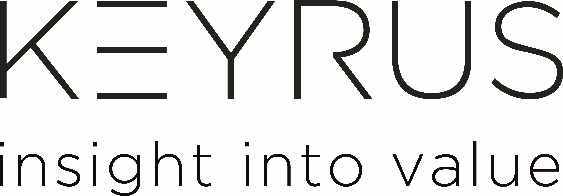 
Informations relatives au nombre total de droits de vote et d’actions Déclaration au titre de l'article R 225-73-1 du Code de commerce Levallois, le 4 aout 2021 - Le Groupe Keyrus informe ses actionnaires du nombre total des droits de vote et d’actions composant son capital social au 31 juillet 2021.À PROPOS DU GROUPE KEYRUSKeyrus - Activités Grands Comptes Acteur international du conseil et des technologies, spécialiste de la Data et du Digital, Keyrus a pour mission d’aider les entreprises à tirer profit du paradigme de la Donnée et du Numérique pour accroître leur performance, faciliter et accélérer leur transformation et générer de nouveaux leviers de croissance et de compétitivité.Plaçant l’innovation au cœur de sa stratégie, Keyrus développe une proposition de valeur unique sur le marché autour d’une offre novatrice qui s’appuie sur la combinaison de trois expertises majeures et convergentes :Data Intelligence :Data Science – Intelligence Artificielle - Big Data & Cloud Analytics – Business Intelligence – EIM – CPM/EPMDigital Experience :Innovation & Stratégie Digitale – Marketing Digital - DMP & CRM – Commerce Digital – Performance Digitale – User ExperienceConseil en Management & Transformation :Stratégie & Innovation – Transformation Digitale – Pilotage de la Performance – Accompagnement des ProjetsAbsys Cyborg – Activités Mid-MarketAbsys Cyborg est spécialiste de l’édition et l’intégration de solutions de gestion :Logiciels de gestion, ERP et CRMHébergement & Services managésSolutions collaborativesReporting & DécisionnelConseil, Pilotage AMOA, Stratégie ITAbsys Cyborg est l’intégrateur leader des solutions Sage et Microsoft et se positionne en tant qu’expert reconnu sur l’ensemble des lignes de produits de l’éditeur Sage (Sage 100, Sage Paie, Sage FRP 1000, Sage X3) et de Microsoft Dynamics.Présent dans 20 pays et sur 4 continents, le Groupe Keyrus emploie 3000 collaborateurs.Keyrus est coté sur Euronext Growth Paris.(ALKEY - Code ISIN: FR0004029411 – Reuters: KEYR.PA – Bloomberg: ALKEY: FP).Plus d'informations sur www.keyrus.fr DateNombre total d’actionsNombre total de droits de voteNombre total de droits de voteDateNombre total d’actionsDroits de vote théoriquesDroits de vote exerçables31/07/202117 277 87027 580 47126 185 816